О порядке сообщения министром финансов Республики Татарстан, первым заместителем министра, заместителями министра и лицами, замещающими должности государственной гражданской службы Республики Татарстан в Министерстве финансов Республики Татарстан, о получении подарка в связи с протокольными мероприятиями, служебными командировками и другими официальными мероприятиями, участие в которых связано с исполнением ими служебных (должностных) обязанностей, сдаче и оценке подарка, реализации (выкупе) и зачислении средств, вырученных от его реализацииВ соответствии с Федеральным законом от 25 декабря 2008 года № 273-ФЗ «О противодействии коррупции», постановлением Правительства Российской Федерации от 12.10.2015  № 1089 «О внесении изменений в постановление Правительства Российской Федерации от 9 января 2014г. №10» и распоряжением Президента Республики Татарстан от 27.01.2014 № 94 «О порядке сообщения отдельными категориями лиц о получении подарка в связи с их должностным положением или исполнением ими служебных (должностных) обязанностей, сдачи и оценки подарка, реализации (выкупа) и зачисления средств, вырученных от его реализации», п р и к а з ы в а ю:1. Утвердить Положение о сообщении министром финансов Республики Татарстан, первым заместителем министра, заместителями министра и лицами, замещающими должности государственной гражданской службы Республики Татарстан в Министерстве финансов Республики Татарстан, о получении подарка в связи с протокольными мероприятиями, служебными командировками и другими официальными мероприятиями, участие в которых связано с исполнением ими служебных (должностных) обязанностей, сдаче и оценке подарка, реализации (выкупе) и зачислении средств, вырученных от его реализации.2. Признать утратившим силу приказ Министерства финансов Республики Татарстан от 24.02.2014 № 11-18 «О порядке сообщения министром финансов Республики Татарстан, лицами, замещающими должности государственной гражданской службы Республики Татарстан в Министерстве финансов Республики Татарстан, о получении подарка в связи с их должностным положением или исполнением ими служебных (должностных) обязанностей, сдачи и оценки подарка, реализации (выкупа) и зачисления средств, вырученных от его реализации».3. Контроль исполнения настоящего приказа оставляю за собой.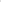 Министр                                                                                         Р.Р. ГайзатуллинПриложение к приказу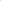 Министерства финансовРеспублики Татарстан от 16.09.2019 №11-94Положение о сообщении Министром финансов Республики Татарстан, первым заместителем министра, заместителями министра, управляющим делами и лицами, замещающими должности государственной гражданской службы Республики Татарстан в Министерстве финансов Республики Татарстан, о получении подарка в связи с протокольными мероприятиями, служебными командировками и другими официальными мероприятиями, участие в которых связано с исполнением ими служебных (должностных) обязанностей, сдаче и оценке подарка, реализации (выкупе) и зачислении средств, вырученных от его реализации1. Настоящее Положение определяет порядок сообщения Министром финансов Республики Татарстан, первым заместителем министра, заместителями министра и лицами, замещающими должности государственной гражданской службы Республики Татарстан в Министерстве финансов Республики Татарстан (далее соответственно лицо, замещающее государственную должность, служащие), о получении подарка в связи с протокольными мероприятиями, служебными командировками и другими официальными мероприятиями, участие в которых связано с их должностным положением или исполнением ими служебных (должностных) обязанностей, порядок сдачи и оценки подарка, реализации (выкупа) и зачисления средств, вырученных от его реализации (далее-Положение).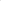 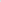 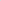 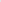 2. Для целей настоящего Положения используются следующие понятия:«подарок, полученный в связи с протокольными мероприятиями, служебными командировками и другими официальными мероприятиями» - подарок, полученный лицом, замещающим государственную должность, служащим, от физических (юридических) лиц, которые осуществляют дарение исходя из должностного положения одаряемого или исполнения им служебных (должностных) обязанностей, за исключением канцелярских принадлежностей, которые в рамках протокольных мероприятий, служебных командировок и других официальных мероприятий предоставлены каждому участнику указанных мероприятий в целях исполнения им своих служебных (должностных) обязанностей, цветов и ценных подарков, которые вручены в качестве поощрения (награды);«получение подарка в связи с протокольными мероприятиями, служебными командировками и другими официальными мероприятиями, участие в которых связано с исполнением служебных (должностных) обязанностей» - получение лицом, замещающим государственную должность, служащим, лично или через посредника от физических (юридических) лиц подарка в рамках осуществления деятельности, предусмотренной должностным регламентом (должностной инструкцией), а также в связи с исполнением служебных (должностных) обязанностей в случаях, установленных федеральными законами и иными нормативными актами, определяющими особенности правового положения и специфику профессиональной служебной и трудовой деятельности указанных лиц.3. Лицо, замещающее государственную должность, служащие не вправе получать подарки от физических (юридических) лиц в связи с их должностным положением или исполнением ими служебных (должностных) обязанностей, за исключением подарков, полученных в связи с протокольными мероприятиями, служебными командировками и другими официальными мероприятиями, участие в которых связано с исполнением ими служебных (должностных) обязанностей.4. Лицо, замещающее государственную должность, служащие обязаны в порядке, предусмотренном Положением, уведомлять обо всех случаях получения подарка в связи с протокольными мероприятиями, служебными командировками и другими официальными мероприятиями, участие в которых связано с исполнением ими служебных (должностных) обязанностей, Министерство финансов Республики Татарстан.5. Уведомление о получении подарка в связи с протокольными мероприятиями, служебными командировками и другими официальными мероприятиями, участие в которых связано с исполнением служебных (должностных) обязанностей (далее - уведомление), составленное согласно приложению, представляется не позднее 3 рабочих дней со дня получения подарка в отделы учета и отчетности аппарата Министерства и Департамента казначейства Министерства финансов Республики Татарстан (далее – соответствующее уполномоченное структурное подразделение). К уведомлению прилагаются документы (при их наличии), подтверждающие стоимость подарка (кассовый чек, товарный чек, иной документ об оплате (приобретении) подарка).В случае если подарок получен во время служебной командировки, уведомление представляется не позднее 3 рабочих дней со дня возвращения лица, получившего подарок, из служебной командировки.При невозможности подачи уведомления в сроки, указанные в абзацах первом и втором настоящего пункта, по причине, не зависящей от лица, замещающего государственную должность, служащего, оно представляется не позднее следующего дня после ее устранения.6. Уведомление составляется в 2 экземплярах, один из которых возвращается лицу, представившему уведомление, с отметкой о регистрации, другой экземпляр направляется в Комиссию по приобретению и списанию основных средств и материальных ценностей в аппарате Министерства и Комиссию по поступлению и выбытию активов, по списанию товарно-материальных ценностей, по проведению инвентаризации активов и товарно-материальных ценностей в Департаменте казначейства Министерства финансов Республики Татарстан (далее - соответствующая комиссия).7. Подарок, стоимость которого подтверждается документами и превышает 3 тыс. рублей либо стоимость которого получившим его служащему, работнику неизвестна, сдается ответственному лицу, соответствующего уполномоченного структурного подразделения, которое принимает его на хранение по акту приема-передачи не позднее 5 рабочих дней со дня регистрации уведомления в соответствующем журнале регистрации.8. Подарок, полученный министром финансов Республики Татарстан, независимо от его стоимости, подлежит передаче на хранение в порядке, предусмотренном пунктом 7 настоящего Положения.9. До передачи подарка по акту приема-передачи ответственность в соответствии с законодательством Российской Федерации за утрату или повреждение подарка несет лицо, получившее подарок.10. В целях принятия к бухгалтерскому учету подарка в порядке, установленном законодательством Российской Федерации, определение его стоимости проводится на основе рыночной цены, действующей на дату принятия к учету подарка, или цены на аналогичную материальную ценность в сопоставимых условиях с привлечением при необходимости соответствующей комиссии или коллегиального органа. Сведения о рыночной цене подтверждаются документально, а при невозможности документального подтверждения - экспертным путем. Подарок возвращается сдавшему его лицу по акту приема-передачи в случае, если его стоимость не превышает 3 тыс. рублей.11. Соответствующее уполномоченное структурное подразделение обеспечивает включение в установленном порядке принятого к бухгалтерскому учету подарка, стоимость которого превышает 3 тыс. рублей, в реестр государственной собственности Республики Татарстан.12. Лицо, замещающее государственную должность, служащие сдавшие подарок, могут его выкупить, направив на имя представителя нанимателя (работодателя) соответствующее заявление не позднее двух месяцев со дня сдачи подарка.13. Соответствующее уполномоченное структурное подразделение в течение 3 месяцев со дня поступления заявления, указанного в пункте 12 настоящего Положения, организует оценку стоимости подарка для реализации (выкупа) и уведомляет в письменной форме лицо, подавшее заявление, о результатах оценки, после чего в течение месяца заявитель выкупает подарок по установленной в результате оценки стоимости или отказывается от выкупа.14. В случае если в отношении подарка, изготовленного из драгоценных металлов и (или) драгоценных камней, не поступило от лица, замещающего государственную должность, государственных служащих заявление, указанное в пункте 12 настоящего Положения, либо в случае отказа указанных лиц от выкупа такого подарка подарок, изготовленный из драгоценных металлов и (или) драгоценных камней, подлежит передаче  соответствующим уполномоченным структурным подразделением в федеральное казенное учреждение «Государственное учреждение по формированию Государственного фонда драгоценных металлов и драгоценных камней Российской Федерации, хранению, отпуску и использованию драгоценных металлов и драгоценных камней (Гохран России) при Министерстве финансов Российской Федерации» для зачисления в Государственный фонд драгоценных металлов и драгоценных камней Российской Федерации.15. Подарок, в отношении которого не поступило заявление, указанное в пункте 12 настоящего Положения, может использоваться Министерством финансов Республики Татарстан с учетом заключения соответствующей комиссии о целесообразности использования подарка для обеспечения деятельности Министерства финансов Республики Татарстан.16. В случае нецелесообразности использования подарка, министром финансов Республики Татарстан принимается решение о реализации подарка и проведении оценки его стоимости для реализации (выкупа), осуществляемой соответствующим уполномоченным структурным подразделением посредством проведения торгов в порядке, предусмотренном законодательством Российской Федерации.17. Оценка стоимости подарка для реализации (выкупа), предусмотренная пунктами 13 и 16 настоящего Положения, осуществляется субъектами оценочной деятельности в соответствии с законодательством Российской Федерации об оценочной деятельности.18. В случае если подарок не выкуплен или не реализован, министром финансов Республики Татарстан принимается решение о повторной реализации подарка, либо о его безвозмездной передаче на баланс благотворительной организации, либо о его уничтожении в соответствии с законодательством Российской Федерации.19. Средства, вырученные от реализации (выкупа) подарка, зачисляются в доход соответствующего бюджета в порядке, установленном бюджетным законодательством Российской Федерации.Приложение к Положению о сообщении Министром финансов Республики Татарстан, первым заместителем министра, заместителями министра и лицами, замещающими должности государственной гражданской службы Республики Татарстан в Министерстве финансов Республики Татарстан, о получении подарка в связи с протокольными мероприятиями, служебными командировками и другими официальными мероприятиями, участие в которых связано с исполнением ими служебных (должностных) обязанностей, сдаче и оценке подарка, реализации (выкупе) и зачислении средств, вырученных от его реализацииУведомление о получении подарка______________________________________(наименование уполномоченного________________________________________________структурного подразделения________________________________________________Министерства финансов Республики Татарстан)от ______________________________________________________________________________________________(ф.и.о., занимаемая должность)Уведомление о получении подарка от «_____» ________ 20__ г.Извещаю о получении __________________________________________________                                                                                                        (дата получения)подарка(ов) на __________________________________________________________                                          (наименование протокольного мероприятия, служебной командировки, другого официального мероприятия, место и дата проведения)Приложение: _____________________________________________ на _____ листах.(наименование документа)Лицо, представившееуведомление         _________  _________________________  «____»________ 20__ г.                                        (подпись)                 (расшифровка подписи)Лицо, принявшееуведомление         _________  _________________________  «____» _______ 20__ г.                                      (подпись)                  (расшифровка подписи)Регистрационный номер в журнале регистрации уведомлений _______________"__" _________ 20__ г.<*> Заполняется при наличии документов, подтверждающих стоимость подарка.МИНИСТЕРСТВО  ФИНАНСОВРЕСПУБЛИКИ  ТАТАРСТАН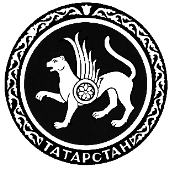 ТАТАРСТАН РЕСПУБЛИКАСЫФИНАНС  МИНИСТРЛЫГЫПРИКАЗБОЕРЫКБОЕРЫК16.09.2019г. Казань№11- 94Наименование подаркаХарактеристика подарка, его описаниеКоличество предметовСтоимость в рублях <*>1. 2. 3.Итого